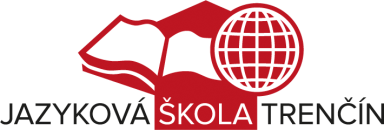 Jazyková škola Trenčín, 1. mája 2, 911 35 TrenčínSpráva o výsledkoch a podmienkach výchovno-vzdelávacej činnosti za školský rok 2016/2017Školský rok 2016/2017     Jazyková škola poskytuje vzdelávanie dospelým a deťom v kurzoch cudzích jazykov a zabezpečuje konanie štátnych jazykových skúšok a medzinárodne uznávaných  jazykových skúšok. V školskom roku 2015/2016 boli  kurzy  4- hodinové, t.j. poslucháči absolvovali týždenne 4 vyučovacie hodiny v jednom alebo v dvoch dňoch,  trojhodinové (3 vyučovacie hodiny 1-krát týždenne) a dvojhodinové (2 vyučovacie hodiny 1-krát týždenne) – konverzačné.      Škola sídli v budove Gymnázia Ľ. Štúra v Trenčíne, 1.mája 2, 911 35 Trenčín      Tel.: 0421/32/744 34 22      Fax: 0421/32/743 64 97      Internetová stránka školy: www.sjstrencin.sk      PaedDr. Eva Kutalová – riaditeľka školy od 1.9.2014          Mgr. Dana Kišová  – zástupkyňa riaditeľky, pracovisko Trenčín, od 1.9.2014 do         27.8.2017         Mgr. Jana Valjašková – zástupkyňa riaditeľky pre elokované pracoviská Považská               Bystrica a Púchov      Mgr. Miroslava Gajdošová – zástupkyňa pre pracovisko Trenčín a elokované pracovisko       Prievidza      e- mail: eva.kutalova@sjstrencin.sk -  riaditeľka školy                    dana.kisova@sjstrencin.sk  - zástupkyňa riaditeľky školy Trenčín                   sjspb@sjspb.sk - zástupkyňa riaditeľky školy v Považskej Bystrici a Púchove                   info@jstrencin.sk                   miroslava.gajdosova@sjstrencin.sk      Zriaďovateľom školy je Trenčiansky samosprávny kraj.       Od septembra 2011 je súčasťou JŠ Trenčín elokované pracovisko v Považskej Bystrici, Jesenského 259/6  (bývalá Jazyková škola Považská Bystrica), elokované pracovisko v Púchove, Ul. 1. mája 905 a elokované pracovisko v Prievidzi, Ul. Matice slovenskej 16.          Zamestnanci  školy v školskom roku 2016/2017:Pracovisko Trenčín:Pedagogickí  zamestnanci: 12 interných učiteľov                                            12 externých učiteľovNepedagogickí pracovníci: ekonómka, účtovníčka, technik, bezpečnostný technik, upratovačky a informátor.  Pedagogickí zamestnanci  - interní:                                                            PaedDr. Eva Kutalová, riaditeľka školy, AJ, RJMgr. Dana Kišová, zástupkyňa riaditeľky JŠ, FJ, ŠJMgr. Miroslava Gajdošová, zástupkyňa riaditeľky JŠ, SJ, NJMgr. Mária Bernátová, AJ - MDMgr. Lenka Gajdošová, NJ, AJ - MDMgr. Katarína Jurčíková, AJMgr. Běla Kaduková, AJ Mgr. Mária Melicherová, AJ, JAPMgr. Monika Oravcová, ŠJ Ing.  Jarnila Sňahničanová, AJ Ing. Eva Šimová, AJMgr. Katarína Tisoňová NJPedagogickí zamestanci – externí: Mgr. Marta Černička, NJMgr. Koštialiková, RJ Mgr. Miroslava Kráľová, TJMgr. Monika Oravcová ŠJMgr. Drahomíra Pavlíková, NJ Mgr. Helena Selucká, AJMgr. Erich  VladárMgr. Zuzana VladárováMgr. Martin ŽižkaMgr. Jarmila Zacharová, SJMgr. Lenka Gajdošová, AJ, NJMgr. Dana Chmelová  Nepedagogickí pracovníci - interní: Eva Adámechová,  účtovníčka Ing. Janka Mikušovičová – ekonómka Alena Čičová, upratovačkaAnna Zemeková, upratovačka Viera Kaková, upratovačka Ing. Edita Filipová, bezpečnostný technikNepedagogickí pracovníci - externí:Rastislav Blažej, technikIng. Martin Trnka, správca  webovej stránkyIng. Marcel Bagín, správca sieteAnna Dobiašová, vrátnik/informátorZuzana Birasová, vrátnik/informátorPracovisko Považská Bystrica: Pedagogickí pracovníci: 5 interní učitelia (väčšina je zamestnaná na čiastočný úväzok)                                        9 externých učiteľovNepedagogickí pracovníci: upratovačka, bezpečnostný technik Pedagogickí pracovníci - interní:Mgr. Jana Valjašková, zástupkyňa riaditeľky JŠ, AJ, NJPhDr. Miroslava Hamárová, AJ, NJMgr. Martin Kopečný, AJ, NJMgr. Lenka Jurčíková, MDMgr. Lenka Jarošová - AJPedagogickí pracovníci – extení:Mgr. Tomáš Damaška, AJ Mgr. Terézia Kostelanská, NJMgr. Katarína Drápalová - NJMgr. Jaroslava Gicová, AJ Mgr. Katarína Miklošová, AJMgr. Mgr. Alena Piechová, AJPaedDr. Lena Slaziníková, AJMgr. Zuzana Šandorová, AJ, RJPaedDr. Alena PotočníkováNepedagogickí pracovníci:Jarmila Krejčiová – upratovačka  a informátorka Pracovisko Prievidza:Pedagogickí pracovníci – 4 externí učiteliaPedagogickí pracovníci – externí:PhDr. Tatiana Šteiningerová, NJ – organizačná vedúca  PaedDr. Ľubica Divekyová, AJMgr. Miroslava Grolmusová, AJMgr. Katarína Hajnovičová, AJVšetci pedagógovia, ktorí v kurzoch Jazykovej školy vyučovali, sú plne kvalifikovaní.  Poslucháči  V školskom roku 2016/2017  študovalo  na JŠ v Trenčíne spolu na všetkých pracoviskách  1153 poslucháčov, z čoho bolo 680 žiakov a študentov základných, stredných a vysokých škôl. Uvedený stav poslucháčov bol k 15. septembru 2015.Rozdelenie poslucháčov podľa jednotlivých pracovísk:Rozdelenie poslucháčov podľa jazykov, ktoré študovali:  Kurzy   Na začiatku školského roku bolo vo všetkých pracoviskách otvorených 86 kurzov.  V celkovom počte kurzov sú zahrnuté kurzy pre  žiakov,  študentov, dospelých,  seniorov , konverzačné kurzy, prípravné kurzy na základné a všeobecné štátne skúšky  obchodná angličtina.       V Trenčíne sa vyučoval anglický jazyk, nemecký jazyk, francúzsky jazyk, španielsky jazyk, ruský jazyk, taliansky jazyk a slovenský jazyk pre cudzincov, v Považskej Bystrici  sa vyučoval anglický jazyk, nemecký jazyk a ruský jazyk, v elokovanom pracovisku v Púchove iba anglický jazyk, v Prievidzi anglický a nemecký jazyk.  Prehľad kurzov /podľa  stavu  na začiatku školského roka 2016/2017   Štátne jazykové skúšky       Jazyková škola Trenčín koná každoročne štátne jazykové skúšky v jesennom termíne v októbri a novembri a v jarnom termíne /apríl – jún/.     V tomto roku sa uskutočnili základné a všeobecné skúšky z jazyka anglického a nemeckého, štátna jazyková skúška pre študentov anglického bilingválneho gymnázia a  štátne odborné jazykové skúšky z jazyka francúzskeho pre študentov francúzskeho  bilingválneho gymnázia.   Základné skúšky sú nižšou formou štátnych skúšok, vyžaduje sa na nich okrem jazykovej  pohotovosti i veľmi dobrá znalosť gramatiky, orientačný prehľad v reáliách danej krajiny a prečítanie asi 300 strán z umeleckej literatúry v origináli. Zodpovedajú úrovni B2 podľa Spoločného európskeho rámca.  Štátna všeobecná skúška je náročnejšia na ovládanie slovnej zásoby / asi 4 000 – 4 500 slov, základná okolo 2 000 - 2 500 slov/ a znalosť  reálií a literatúry na patričnej úrovni. Zodpovedá úrovni C1 - C2 Spoločného európskeho rámca.   V školskom roku 2016/2017 sa uskutočnili aj  všeobecné štátne jazykové skúšky z nemeckého jazyka  pre študentov, ktorí získali počas štúdia na gymnáziu  Diplom  KMK 2.stupňa /tzv. Sprachdiplom/.   Študenti získali vysvedčenie o štátnej jazykovej skúške na základe skúšky na Sprachdiplom a na základe doplňujúcich skúšok, ktoré predpisuje skúšobný poriadok pre štátne jazykové skúšky /tj. preklad, literatúra a reálie/.     Zloženie komisie  pre štátne jazykové skúšky pri JŠ Trenčín:Ing. Jarmila Sňahničanová,  predseda  komisie pre  št. jazykové skúšky a predseda   skúšobnej   komisie pre AJ                                          Mgr. Jana Vajlašková, predseda skúšobnej komisie pre štátne jazykové skúšky  z AJ           Mgr. Dana Kišová, predseda skúšobnej komisie pre štátne odborné skúšky z FJPaedDr. Eva Kutalová, člen skúšobnej komisie pre štátne skúšky z AJIng. Eva Šimová, členka skúšobnej komisie pre štátne skúšky z AJMgr. Mária Sabová, členka skúšobnej komisie pre štátne skúšky z NJMgr. Lenka Gajdošová, členka skúšobnej komisie pre štátne skúšky z NJPaedDr. Zuzana Macák, členka skúšobnej komisie pre štátne odborné jazykové skúšky  z FJMgr. Miroslav Mališ, člen skúšobnej komisie pre štátne odborné jazykové skúšky  z FJPhDr. Tatiana Šteiningerová, členka skúšobnej komisie pre štátne skúšky z NJMgr. Katarína Tisoňová, členka skúšobnej komisie pre štátne skúšky z NJPhDr. Miroslava Hamárová, členka skúšobnej komisie pre štátne skúšky z AJMgr. Běla Kaduková, členka skúšobnej komisie pre štátne skúšky z AJMgr. Martin Kopečný, člen skúšobnej komisie pre štátne skúšky z AJV školskom roku 2016/2017 úspešne absolvovalo štátne jazykové skúšky  89 kandidátov. Pri  písomných skúškach neprospelo 21 poslucháčov . Poslucháči, ktorí v ústnej časti štátnej jazykovej skúšky neprospeli, majú možnosť túto časť opakovať v najbližšom termíne štátnych skúšok.   Prehľad účasti poslucháčov na štátnych jazykových skúškach (tabuľka uvádza prihlásených poslucháčov a počet poslucháčov, ktorí úspešne vykonali písomnú časť, na základe ktorej boli pozvaní na ústnu časť skúšky)Prehľad úspešnosti poslucháčov, ktorí vykonali štátnu jazykovú skúšku        Skúška sa hodnotí  štyrmi stupňami- prospel s vyznamenaním, prospel veľmi dobre , prospel a neprospel. Kandidát, ktorý  neprospel pri ústnej časti skúšky, má možnosť prihlásiť sa na opravný termín v niektorom z ďalších termínov. Skúšky vedúce k získaniu medzinárodne uznávaných certifikátov      JŠ má oprávnenie vykonávať medzinárodné skúšky z anglického a nemeckého jazyka.     Z nemeckého jazyka Goethe-Zertifikat B1,  B2 a  C1 Spoločného európskeho jazykového rámca. Prehľad poslucháčov, ktorí vykonali skúšky na Goethe - Zertifikat     V školskom roku 2011/12 získala  Jazyková škola  Trenčín licenciu na vykonávanie medzinárodných skúšok z anglického jazyka TOEIC, ktoré sú určené hlavne  pre testovanie  pracovníkov firiem.       5 pracovníčok  školy má oprávnenie pripravovať záujemcov na skúšky TOEFL, ktoré sú určené pre záujemcov o štúdium  v zahraničí.  V školskom roku 2016/2017 sa Jazyková škola Trenčín stala oficiálnym prípravným centrom na Cambridgeský certifikát. Na skúšku CAE (úroveň C1) sa pripravovalo 19 poslucháčov a o vykonanie skúšky požiadalo 15 poslucháčov. Výsledky skúšky na Cambridgeský certifikát:   Činnosti  školy, ktoré vedú k zvýšeniu úrovne vzdelávania   Všetci učitelia Jazykovej školy Trenčín si zvyšujú vzdelanie účasťou na rôznych typoch kontinuálneho vzdelávania.    Vzdelávanie učiteľov je taktiež zabezpečené prostredníctvom kurzov, seminárov a konferencií, ktoré organizujú jednotlivé vydavateľstvá odbornej literatúry, metodické centrá a asociácie jednotlivých jazykov.      Učitelia nemeckého a anglického jazyka sa pravidelne zúčastňujú  seminárov, ktoré sú spojené s vykonávaním skúšok na získanie medzinárodných certifikátov Zertifikat Deutsch a Goethe-Zertifikat C1 z nemeckého jazyka, TOEIC a TOEFL z anglického jazyka. Jazyková škola získala peňažné prostriedky na mobilitu učiteľov z medzinárodného projektu Erasmus +. Naši učitelia Ing. Jarmila Sňahničanová, Mgr. Jana Valjašková, PhDr. Miroslava Hamárová a Mgr. Martin Kopečný sa zúčastnili kurzov v zahraničí, kde si pod vedením skúsených lektorov vymieňali skúsenosti s účastníkmi z mnohých európskych krajín. Kurzy boli zamerané na projektový manažment pre medzikultúrne výmenné projekty v Európe cez získavanie partnerov, prípravu projektu, realizáciu projektu a jeho následnú šírenie ako aj na aktivity, ako zvládnuť rozdiely v kultúrach pri projektoch s partnermi z rôznych krajín (p. Valjašková, p. Sňahničanová). P. Valjašková absolvovala aj kurz zameraný na „Blended Learning“ (Kombinované vyučovanie), v ktorom si rozšírila vedomosti o používaní IKT technológií vo výchovno-vzdelávacom procese a získala prehľad o dostupných nástrojoch a metodike ich využívania pri vyučovaní kombinovanou technikou. P. Kopečný sa zúčastnil kurzu, ktorý sa zaoberal vyučovaním obchodnej angličtiny a p. Hamárová kurzu, ktorý bol zameraný na kreativitu v triede. P. Sňahničanová sa zúčastnila aj kurzu zameraného na hospitácie. Všetci účastníci projektu sa po absolvovaní kurzov podelili so svojimi poznatkami a skúsenosťami s ostatnými kolegami, takže tieto skúsenosti môžu byť aplikované do vyučovania v rámci možností Jazykovej školy Trenčín.    Mgr. Dana Kišová, učiteľka španielskeho a francúzskeho jazyka, sa pravidelne zúčastňuje stredoškolských olympiád ako členka komisie, PaedDr.Eva Kutalová a Mgr. Dana Kišová sa zúčastnili ako členky poroty v krajskom semifinále a finále literárnej súťaže „Jazykový kvet“.Údaje o finančnom a hmotnom zabezpečení činnosti školy:  Financovanie Jazykovej školy neupravuje zákon o financovaní v školstve, spadáme pod originálne kompetencie TSK. Naše financovanie upravuje §53, ods. 7 zákona MN SR 245/2008 Z. z. školský zákon v platnom znení. Výšku dotácie a výšku školného upresňuje každoročne VZN TSK.Výsledky hospodárenia k 31.12.2016NákladySprávu vypracovala: PaedDr. Eva Kutalová                                  Trenčín, október 2017              riaditeľka JŠ TrenčínStanovisko rady školyRada školy pri Jazykovej škole Trenčín prerokovala a schválila Správu o výchovno-vzdelávacej činnosti za školský rok 2016/2017 a odporúča Trenčianskemu samosprávnemu kraju ako zriaďovateľovi Jazykovej školy, aby správu schválil.Dňa 12.10.2017……………………….………………………….............................Mgr. Běla Kaduková, predsedníčka Rady školy pri JŠ TrenčínPracoviskoCelkový počet poslucháčov Z toho počet žiakov a študentov  Trenčín746408Považská Bystrica254182Púchov10478Prievidza3712Spolu1153680JazykCelkový počet poslucháčovZ toho počet žiakov a študentovanglický876566nemecký15569francúzsky295španielsky3717ruský52taliansky215japonský00slovenčina pre cudzincov302Spolu1153680JazykTrenčínPovažská Bystrica a PúchovPrievidzaSpoluAnglický3623362Nemecký102113Francúzsky3003Španielsky4004Taliansky1002Ruský1001Japonský0000Slovenčina pre cudzincov2001Spolu5725486Štátna skúškaPočet prihlásených poslucháčovPočet poslucháčov, ktorí uspeliAJ základná4023AJ všeobecná 4935NJ základná86NJ všeobecná33NJ všeobecná – doplnenie skúšky KMK 2. stupňa11FJ odborná33Spolu10471SkúškaProspeli s vyznamenanímProspeli veľmi dobreProspeliNeprospeliÚstna skúška odloženáAJ základná711511NJ základná23111AJ všeobecná1316503NJ všeobecná21100FJ odborná21000Spolu26321225Názov skúšky Počet  kandidátovPočet úspešných kandidátovPočet neúspešnýchNemecký jazykGoethe-Zertifikat B1220Goethe-Zertifikat B2770Goethe-Zertifikat C1000Celkom990Názov skúšky Počet úspešných kandidátovAnglický jazykCAE – úroveň C22CAE – úroveň C18CAE – úroveň B25Celkom15Príspevok TSK171 432,00Vlastné príjmy (školné + zápisné)208 007,66Príjmy zo štátneho rozpočtu (zdroj 111)0Úroky0Ostatné výnosy6 323,55Príjmy spolu385 763,21Mzdové náklady (platy a dohody)242 706,89Poistné83 326,95Ostatné sociálne náklady (DDP, stravné)11 851,81Energie21 186,57Ostatné služby16 618,47Cestovné779,37Materiálové náklady4 299,51Ostatné náklady682,11Splatná daň z príjmov0Náklady spolu381 373,72Hospodársky výsledok4 389,49